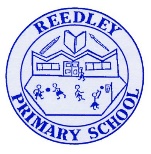 Complaint FormTitle: ____________________________________________________________Surname: ________________________________________________________Forename/s: _____________________________________________________Address and postcode:________________________________________________________________Mobile number: ___________________________________________________Landline number: _________________________________________________Email address: ____________________________________________________How would you prefer us to contact you? Mobile / Landline / Letter / Email (please circle)Pupil name (if relevant): ____________________________________________Your relationship to the pupil (if relevant): _____________________________Please give details of your complaint and how you have been affected:What action, if any, have you already taken to try to resolve your complaint?What actions do you feel might resolve the problem at this stage?When did you first become aware of the problem?If it is more than three months since you first became aware of the problem, please give a reason why you have not complained before.Are you attaching any documents to this complaint?  Yes / No (please circle)Signature of complainant: ___________________________________________Date: ___________________________________________________________Signature if you are making a complaint on behalf of someone else:________________________________________________________________Date: ___________________________________________________________Please state your relationship with the complainant and why you are making a complaint on their behalf: Please complete and return to Reedley Primary School FAO Mrs Iqbal, Mrs Bell or the Chair of Governors, who will respond to you within five school days and explain what action will be taken.